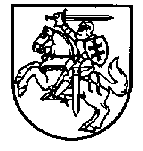 LIETUVOS RESPUBLIKOS FINANSŲ MINISTERIJALietuvos Respublikos finansų ministerija teikia išvadoms gauti:1) Lietuvos Respublikos pakeitimo vertybiniais popieriais ir padengtųjų obligacijų įstatymo projektą;2) Lietuvos Respublikos civilinio proceso kodekso 746 straipsnio pakeitimo įstatymo projektą; 3) Lietuvos Respublikos akcinių bendrovių įstatymo Nr. VIII-1835 1 straipsnio pakeitimo įstatymo projektą; 4) Lietuvos Respublikos akcinių bendrovių ir uždarųjų akcinių bendrovių obligacijų savininkų interesų gynimo įstatymo Nr. XII-2443 1 straipsnio pakeitimo įstatymo projektą; 5) Lietuvos Respublikos bankų įstatymo Nr. IX-2085 78 ir 83 straipsnių pakeitimo įstatymo projektą; 6) Lietuvos Respublikos centrinių kredito unijų įstatymo Nr. VIII-1682 61 ir 66 straipsnių pakeitimo įstatymo projektą; 7) Lietuvos Respublikos finansų įstaigų įstatymo Nr. IX-1068 4 straipsnio pakeitimo įstatymo projektą; 8) Lietuvos Respublikos finansinio tvarumo įstatymo Nr. XI-393 77, 91 ir 94 straipsnių pakeitimo įstatymo projektą;9) Lietuvos Respublikos kredito unijų įstatymo Nr. I-796 67 ir 73 straipsnių pakeitimo įstatymo projektą; 10) Lietuvos Respublikos Lietuvos banko įstatymo Nr. I-678 42, 47 straipsnių ir 1, 3 priedų pakeitimo įstatymo projektą; 11) Lietuvos Respublikos su nekilnojamuoju turtu susijusio kredito įstatymo Nr. XII-2769 33 straipsnio pakeitimo įstatymo projektą; 12) Lietuvos Respublikos vartojimo kredito įstatymo Nr. XI-1253 221 straipsnio pakeitimo įstatymo projektą; 13) Lietuvos Respublikos valstybės skolos įstatymo Nr. I-1508 3 straipsnio pakeitimo įstatymo projektą;14) Lietuvos Respublikos hipotekinių obligacijų ir hipotekinio kreditavimo įstatymo Nr. IX-1746 pripažinimo netekusiu galios įstatymo projektą. Įstatymų projektų tikslas – reglamentuoti pagrindinius reikalavimus, taikomus rizikos pakeitimui vertybiniais popieriais ir padengtosioms obligacijoms. Įstatymų projektai parengti įgyvendinant Lietuvos Respublikos Vyriausybės 2017 m. kovo 13 d. nutarimu Nr. 167 patvirtinto Lietuvos Respublikos Vyriausybės programos įgyvendinimo plano priemones, skirtas tvariai finansų rinkų plėtrai užtikrinti, nuostatas bei atsižvelgiant į Europos plėtros ir rekonstrukcijos banko (toliau – EBRD) 2016–2017 m. atliktą Lietuvos teisinės sistemos, reglamentuojančios ilgalaikio finansavimo instrumentus, analizę. Įstatymo projektas taip pat yra parengtas atsižvelgiant į 2017 m. gruodžio 12 d. Europos Parlamento ir Tarybos reglamento (ES) Nr. 2017/2402, kuriuo nustatoma bendroji pakeitimo vertybiniais popieriais sistema ir sukuriama specialioji paprasto, skaidraus ir standartizuoto pakeitimo vertybiniais popieriais sistema, ir iš dalies keičiamos direktyvos 2009/65/EB, 2009/138/EB ir 2011/61/ES bei reglamentai (EB) Nr. 1060/2009 ir (ES) Nr. 648/2012 (toliau – Reglamentas (ES) Nr. 2017/2402), nuostatas bei 2016 m. gruodžio 20 d. Europos bankininkystės institucijos (EBA) pranešimą „Padengtosios obligacijos: rekomendacijos dėl ES padengtų obligacijų sistemų suderinimo (EBA-Op-2016-23)“.Įstatymų projektai neprieštarauja Lietuvos Respublikos Vyriausybės programai.Įstatymų projektams įgyvendinti Lietuvos Respublikos biudžeto lėšų nereikės.Įstatymo projektų iniciatorius ir rengėjas – Lietuvos Respublikos finansų ministerija (Finansų rinkų politikos departamento direktoriaus pavaduotoja Vilma Mačerauskienė, tel. (8 5) 2390 174, el. paštas vilma.macerauskiene@finmin.lt, Kapitalo rinkų skyriaus vedėja Lora Gogelytė, tel. (8 5) 2199306, el. paštas lora.gogelyte@finmin.lt, Kapitalo rinkų skyriaus vyr. specialistė Justina Valienė, tel. (8 5) 2199353, el. paštas justina.valiene@finmin.lt) kartu su EBRD.Prašome valstybės institucijų ir įstaigų Lietuvos Respublikos Vyriausybės darbo reglamento nustatyta tvarka ne vėliau kaip per 20 darbo dienų nuo įstatymų projektų gavimo pateikti išvadas dėl įstatymų projektų.PRIDEDAMA:1. Lietuvos Respublikos Vyriausybės nutarimas dėl Lietuvos Respublikos pakeitimo vertybiniais popieriais ir padengtųjų obligacijų įstatymo projekto ir su juo susijusių įstatymų projektų pateikimo Lietuvos Respublikos Seimui; 1 lapas.2. Lietuvos Respublikos pakeitimo vertybiniais popieriais ir padengtųjų obligacijų įstatymo projektas;3. Lietuvos Respublikos civilinio proceso kodekso 746 straipsnio pakeitimo įstatymo projektas ir jo lyginamasis variantas, 2 lapai. 4. Lietuvos Respublikos akcinių bendrovių įstatymo Nr. VIII-1835 1 straipsnio pakeitimo įstatymo projektas ir jo lyginamasis variantas, 2 lapai.5. Lietuvos Respublikos akcinių bendrovių ir uždarųjų akcinių bendrovių obligacijų savininkų interesų gynimo įstatymo Nr. XII-2443 1 straipsnio pakeitimo įstatymo projektas ir jo lyginamasis variantas, 2 lapai. 6. Lietuvos Respublikos bankų įstatymo Nr. IX-2085 78 ir 83 straipsnių pakeitimo įstatymo projektas ir jo lyginamasis variantas, 2 lapai. 7. Lietuvos Respublikos centrinių kredito unijų įstatymo Nr. VIII-1682 61 ir 66 straipsnių pakeitimo įstatymo projektas ir jo lyginamasis variantas, 2 lapai. 8. Lietuvos Respublikos finansų įstaigų įstatymo Nr. IX-1068 4 straipsnio pakeitimo įstatymo projektas ir jo lyginamasis variantas, 2 lapai. 9. Lietuvos Respublikos finansinio tvarumo įstatymo Nr. XI-393 77, 91 ir 94 straipsnių pakeitimo įstatymo projektas ir jo lyginamasis variantas, 2 lapai.10. Lietuvos Respublikos kredito unijų įstatymo Nr. I-796 67 ir 73 straipsnių pakeitimo įstatymo projektas ir jo lyginamasis variantas, 2 lapai.11. Lietuvos Respublikos Lietuvos banko įstatymo Nr. I-678 42, 47 straipsnių ir 1, 3 priedų pakeitimo įstatymo projektas ir jo lyginamasis variantas, 4 lapai.12. Lietuvos Respublikos su nekilnojamuoju turtu susijusio kredito įstatymo Nr. XII-2769 33 straipsnio pakeitimo įstatymo projektas ir jo lyginamasis variantas, 2 lapai.13. Lietuvos Respublikos vartojimo kredito įstatymo Nr. XI-1253 221 straipsnio pakeitimo įstatymo projektas ir jo lyginamasis variantas, 2 lapai. 14. Lietuvos Respublikos valstybės skolos įstatymo Nr. I-1508 3 straipsnio pakeitimo įstatymo projektas ir jo lyginamasis variantas, 2 lapai.15. Lietuvos Respublikos hipotekinių obligacijų ir hipotekinio kreditavimo įstatymo Nr. IX-1746 pripažinimo netekusiu galios įstatymo projektas ir jo lyginamasis variantas, 2 lapai.  16. Lietuvos Respublikos pakeitimo vertybiniais popieriais ir padengtųjų obligacijų įstatymo projekto ir su juo susijusių įstatymų projektų aiškinamasis raštas, 17 lapų. 17. Reglamento (ES) Nr. 2017/2402 ir Lietuvos Respublikos pakeitimo vertybiniais popieriais ir padengtųjų obligacijų įstatymo atitikties lentelė, 9 lapai.18. Teisės aktų projektų antikorupcinio vertinimo pažyma, 5 lapai. Viceministrė	       Loreta MaskaliovienėJ. Valienė, tel. (8 5) 2199 353, el. p. justina.valiene@finmin.lt Pagal adresatų sąrašąPagal adresatų sąrašą2018-07-           Nr. (7.67-02)-6K-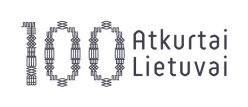 2018-07-           Nr. (7.67-02)-6K-DĖL PAKEITIMO VERTYBINIAIS POPIERIAIS IR PADENGTŲJŲ OBLIGACIJŲ ĮSTATYMO IR SU JUO SUSIJUSIŲ ĮSTATYMŲ PROJEKTŲ DĖL PAKEITIMO VERTYBINIAIS POPIERIAIS IR PADENGTŲJŲ OBLIGACIJŲ ĮSTATYMO IR SU JUO SUSIJUSIŲ ĮSTATYMŲ PROJEKTŲ 